____________________________________________________		___________________________________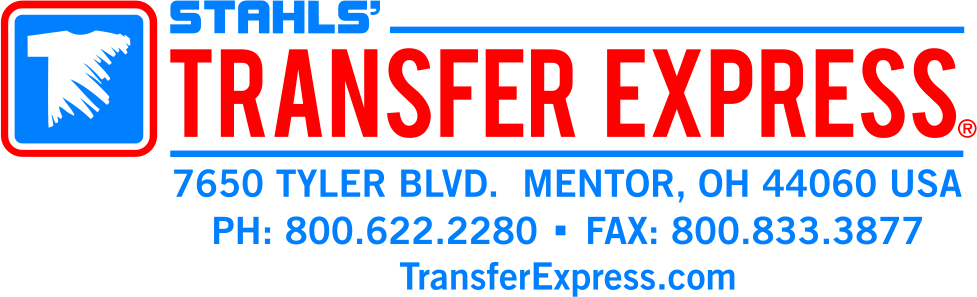 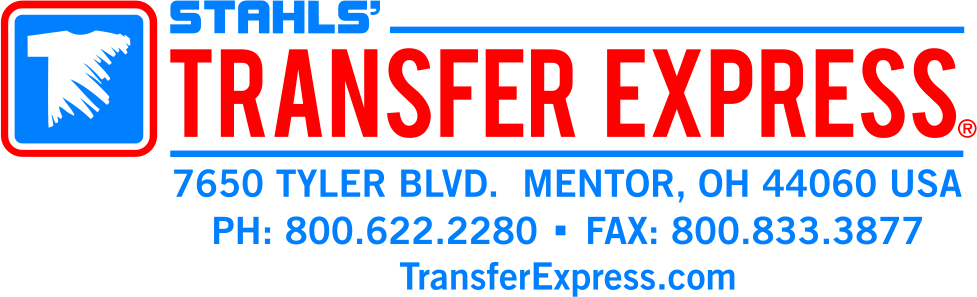 Signature of new owner, partner, member or executive officer		Title________________________________________________	____		___________________________________Print name of above signature 					Date________________________________________________	____		___________________________________   Telephone number							Email address_______________________________________________________		___________________________________Signature of previous owner, partner, member or executive officer		Title________________________________________________			___________________________________Print name of above signature 					Date________________________________________________			___________________________________   Telephone number							Email address								c:\users\gausep\desktop\change of ownership agreement1 fillable.docxDealer ID ___________________    Please return form to  patricia.gause@transferexpress.comSucceeding business owner Legal business nameTrade name or doing business as name (DBA)Telephone numberFormer Business Owner Legal business nameTrade name or doing business as name (DBA) Telephone number